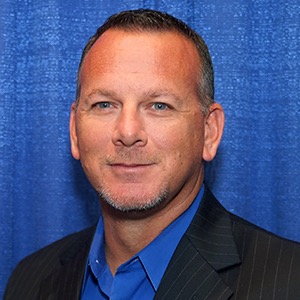 Matthew Froning, MBA, CISSPFounder & CEOSecurity Assurance Facilitation Experts, LLCMatthew Froning is an established executive with over 20 years in the Information Security industry. Providing executive-level guidance to organizations, Matt brings a unique background that includes a deep technical experience along with an understanding of balancing between security and operations. Having worked with small 2-person organizations to multi-billion dollar financial institutions, Matt provides clients with customized information security consultation based on the type, size, complexity, and regulatory requirements of the organization. He designed and developed a proprietary ALTA Pillar 3 Information Security Assessment Process, Guideline, and Report that outlines the requirements of ALTA compliance, the areas of strength within an organization, and the shortfalls an organization must remediate in order to become compliant. An established public speaker, Matt was invited and spoke at over 50 different underwriter, state land title association, NS3, and ALTA events, to include national conventions and webinars, over the last two years for audiences ranging from 20 to over 900 people in attendance. He has led the execution of over 600 security assessments, to include over 200 ALTA Best Practice assessments for the Title & Settlement agents and attorneys. Having spent over 21 years supporting the United States Air Force and the Federal Government, as both an active duty member and federal contractor, Matt led technical assessments, evaluations and integration of multiple complex Network Warfare products, identifying shortfalls, gaps and capabilities critical to the Air Force’s network operation mission. A former commissioned officer in the United States Air Force, Matt was a Federal Agent and the Chief of Computer Investigations & Operations for the Air Force Office of Special Investigations where he was responsible for investigating, managing and directing the investigation of computer related criminal, counterintelligence, counterespionage, fraud and undercover matters. After active duty, Matt was the Regional Manager, Cyber Operations Division for ManTech International Corporation, where he led the daily operations of a nearly $8 million government contract, while also conducting vulnerability assessments for several Fortune 500 corporations & providing critical information on vulnerabilities and solutions to ensure the integrity and security of their networks.  Matt is well versed in providing consultation and expert advice to attorneys, law enforcement officers and IT professionals. 